UNIVERSITY of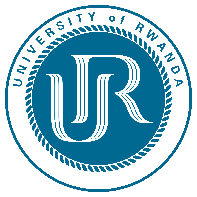 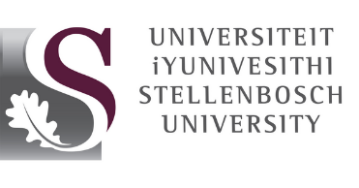  RWANDA